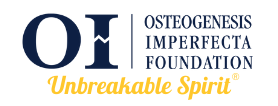 On behalf of the International OI Meeting scientific committee, the Osteogenesis Imperfecta Foundation (OIF) is seeking abstract submissions from early-stage investigators working in the field of osteogenesis imperfecta (OI) to be presented at the 2021 Virtual International OI Meeting on September 9, 2021 from 11am-4pm, EDT (GMT -4:00). 

This is an interim International OI meeting pending the return of in-person meetings, with the postponement of the International OI meeting to 2022.  The presentation focus is on engaging early-stage investigators. Abstract submissions will be reviewed by the OI 2020 scientific committee, led by meeting Chair Dr. Joan Marini of the National Institutes of Health in Bethesda, Maryland. Selected abstracts will be invited to present a 10-minute overview of their work with 5 minutes for questions from the audience. There will also be some short presentations of 5 minutes duration.  Investigators are encouraged to share novel findings. The meeting will include two keynote presentations of 20 minutes each with 10 minutes for questions. Meeting registration is open to scientific and medical professionals interested in OI research.


Eligibility and review process: The review committee will accept abstracts from medical and graduate students, post-doctoral fellows and junior faculty (within 10 years of their last graduate degree) working both in the US and abroad. The review committee will evaluate and select abstracts for presentation. Only presentation titles will be published. Areas of research is limited to osteogenesis imperfecta.Meeting registration is open to scientific and medical professionals interested in OI and rare bone disease research. There is no charge for meeting registration.
How to apply: Please complete and return this application to Erika Carter at ecarter@oif.org by July 9, 2021. For questions, contact Erika at ecarter@oif.org or 301-947-0083.

The OI Foundation is committed to supporting research to help improve the quality of life for people living with OI and is serving as administrative support for this meeting. To learn more about the work of the OIF please visit www.oif.org. ABSTRACT SUBMISSION FORMAPPLICANT INFORMATIONName (Last, First, M.I.):						   Professional address:		City:				State:		Zip code:	                   Country:		
Email address:				             Daytime phone:CURRENT ACADEMIC STATUSSelect one:   Graduate/Medical Student 
   Post-doc  Resident/Fellow
  Early-Career InvestigatorCURRENT ACADEMIC INSTITUTION
Most recent professional degree:						Year awarded:		   Institution:		POSTER PRESENTATIONSAre you interested in presenting a poster if your abstract is not selected for oral presentation? 
Please select one.
YesNoRESEARCH ABSTRACT FOR PRESENTATIONSubmit your abstract here. Abstract of no more than 400 words. Abstract may be in either paragraph form or may include formal headings, but should include background, experimental approach, data, and conclusions.

Format:						   Title of presentation:		
List all co-authors (please underline presenter name):


List the affiliations of all authors:







Abstract (limit 400 words): 

